Dear Parents/Carers                                                                22nd May 2017Reminder New Nursery and Reception Meetings this week:Tuesday  23rd 4pm Meeting for new Nursery parents and 5pm New Reception parents meeting in the Early Years unit. *****No Smoking*****As you are all aware, the school is a non-smoking site. This means even at the school gates which are our entrances to the site smoking is not permitted. Please can all parents respect our school policy and ensure when you “light up” it is away from our grounds. Thankyou.*****BINGO*****The friends of Grange View have organised a Summer Bingo tomorrow, Tuesday 23rd May at 7pm in the school hall. Please come along and support the school and bring a friend for fun and lots of prizes!Non uniformFriday 26th May – Non uniform day for bottle or sweet donation for the Summer school fair. If you would like to donate any other prizes we would welcome any donations, thank you. Warm weather alert!!Please keep an eye on the weather forecast as this week we are expecting sunnier days so please apply sun-cream as necessary, and a sun hat/cap. We also encourage each child to have a water bottle in school for drinking throughout the day.  Reading RecordsPlease be aware that these should be in school on a daily basis, thank you.After School ClubsSame clubs will continue after half term – if a place is no longer required, please contact the office.Free 30 hours childcare entitlement Are you entitled to 30 hours free childcare or do you know someone who is? Please see the Northumberland County Council website. Link- http://www.northumberland.gov.uk/NorthumberlandCountyCouncil/media/Child-Families/Families/Childcare/early-years-30-hrs.pdfSwimmingFrom September 2017 Year 3 and Year 4 will continue to go swimming, as it is a statutory requirement for Key Stage 2 pupils to swim as part of their PE curriculum. We will continue to swim weekly at Morpeth Leisure Centre but we hope to confirm that it will change to a Wednesday afternoon which will mean the children will return to school for home time slightly later. We will confirm this when we have further information but wanted to give parents plenty notice. YEAR 2 will no longer be swimming from Sept 2017 as it is not statutory for them to do so until KS2 (these are our current Year 1 children).PE KitIt is vital that your child has his/her full PE kit in school (shorts/tee-short/sandshoes), otherwise they may miss out on valuable PE/sporting activities due to incorrect clothing & footwear. This is necessary for the safety of everyone, thank you.School DinnersFrom September 2017 our current Yr 2 children (Beech Class) who will be moving in to Yr. 3 will be required to pay for school dinners or bring a packed lunch. If you know your child will be having dinners (£11.00 per week), would you please let the office know so we can give our Unit Manager Mrs Palmer an indication of numbers for September, thank you.Packed LunchesPlease can all families ensure they give the office at least a week’s notice if their child wishes to change to a packed lunch. Food is ordered in advance for all school lunches. Thank you.Dates for diaries: Please check these weekly - all are subject to change or additional dates being added:-Tues 23rd May- BINGO with the Friends of Grange View  Thurs 25thMay - Y4s to JCSC for the day – slips to be returned to office please (they must  come to school as usual for 8.50)Fri 26th May -  NON UNIFORM DAY for bottle or sweet donations please Fri 26th May - Half term, school closes at 3.15pmMon 5th June - school re-opens for Summer Term 2 at 8.50amWed 7th June – all of Y4’s to Quad Kids event at Amble Links – all dayWed 7th June – last Messy Wednesday for this term at 3.15pm (no Dance Club)Tues 13th June – all of Y3’s to Rugby Festival at Ashington Rugby Club – PM onlyTues 20th June - Big Gig Music Event for Willow class at JCSC, further details to followWed 21st June - Y4 Leavers service with staff at St. Nicholas cathedral in Newcastle, details to followFri 23rd June - Summer Fair at 3pmFri 7th July – SPORTS DAY weather permitting 1.15pm . Bring a rug to sit on.Year 4 Leavers Tea and end of year evening – date and venue to be confirmed Fri 21st July - School closes at 1.30pm for the summer holidays Mon 5th Sept – TTD, school closed to pupilsTues 6th Sept – school opens at 8.50am for the Autumn TermAttendance – Does it matter? YES IT DOES!!To promote and reward good attendance across the school the governors have agreed to provide an AMAZING incentive!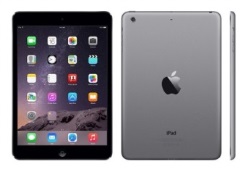 The class with the greatest attendance at the end of the year will win a MINI IPAD and a family with 100% attendance will be entered to a prize draw to win £30 shopping voucher. 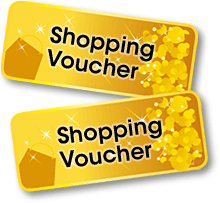 Please remember your child’s attendance in school is extremely important. Awards will continue to be given to each class with the best attendance. Can we remind parents about a section of the Education Act 1996: “Central to raising standards in education and ensuring all pupils can fulfil their potential is an assumption so widely understood that it is insufficiently stated – pupils need to attend school regularly to benefit from their education. Missing out on lessons leaves children vulnerable to falling behind. Children with poor attendance tend to achieve less in both primary and secondary school. NO HOLIDAYS will be authorised in term timeLast week’s attendance: 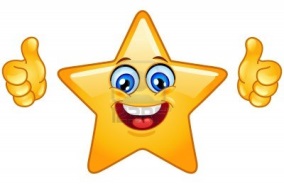 DON’T Forget- Easy Fund Raising- www.easyfundraising.org.uk. Please register and keep Shopping online on this website for school funds. Every penny you spend helps school.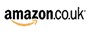 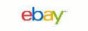 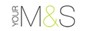 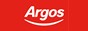 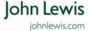 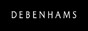 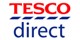 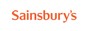 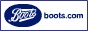 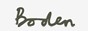 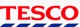 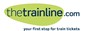 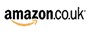 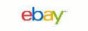 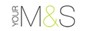 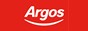 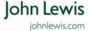 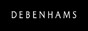 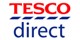 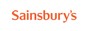 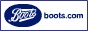 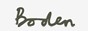 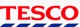 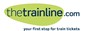 Kind Regards      Louise Laskey Mrs L Laskey – Headteacher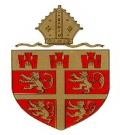 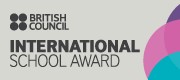 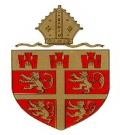 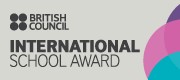 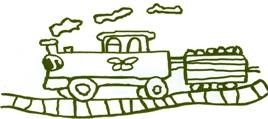 